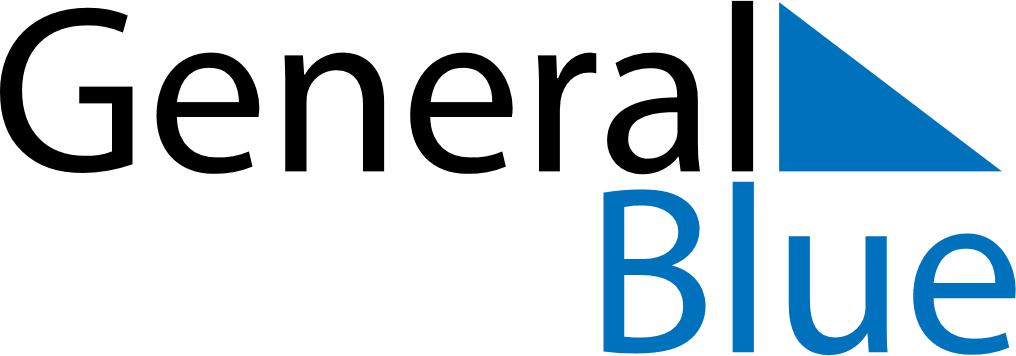 August 2020August 2020August 2020El SalvadorEl SalvadorSUNMONTUEWEDTHUFRISAT12345678Celebración del Divino Salvador del Mundo910111213141516171819202122232425262728293031